AGENDA DE PRESIDENCIA DEL MUNICIPIO DE CABO CORRIENTES, JALISCO 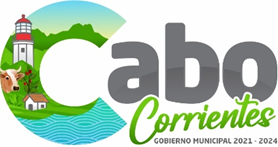 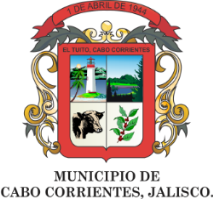 AGOSTO 2023AGENDA DE PRESIDENCIA DEL MUNICIPIO DE CABO CORRIENTES, JALISCO AGOSTO 2023AGENDA DE PRESIDENCIA DEL MUNICIPIO DE CABO CORRIENTES, JALISCO AGOSTO 2023AGENDA DE PRESIDENCIA DEL MUNICIPIO DE CABO CORRIENTES, JALISCO AGOSTO 2023AGENDA DE PRESIDENCIA DEL MUNICIPIO DE CABO CORRIENTES, JALISCO AGOSTO 2023AGENDA DE PRESIDENCIA DEL MUNICIPIO DE CABO CORRIENTES, JALISCO AGOSTO 2023AGENDA DE PRESIDENCIA DEL MUNICIPIO DE CABO CORRIENTES, JALISCO AGOSTO 2023LUNESMARTESMIÉRCOLESJUEVESVIERNESSÁBADODOMINGO 1     SALIDA A DIFERENTES LOCALIDADES DEL MUNICIPIO A SUPERVISAR OBRAS2    REUNION EN GDL DE LA RED DE JUSTICIA DE TU REGIÓN3    REUNION EN EL MUNICIPIO DE MIXTLAN DE LA JISOC4   ATENCIÓN CIUDADANA                                                                                                                              SECCIÓN DE CABILDO567        REUNION CON EL SINDICO, SECRETARIO GENERAL, TESORERO Y JESÚS ROMERO REGIDOR DEL MUNICIPIO DE CABO CORRIENTES JALISCO8   REUNION CON PERSONAL DEL BANCO SANTANDERATENCIÓN CIUDADANA9    SALIDA A LAS LOCALIDADES DE CORRALES, VILLA DEL MAR Y IPALA A SUPERVISIÓN DE OBRAS10 ENTREGA DE EQUIPO DE CUATRIMOTOS PARA SEGURIDAD PUBLICA                                                                                                                                                                                                                                                          SALIDA A LA LOCALIDAD DE AGUA CALIENTE, VIOTO Y PAULO  11   REUNION CON REGIDORES Y EL CEAATENCIÓN CIUDADANA 12  ATENCIÓN CIUDADANA EN EL COLUMPIO Y PEDRO MORENO13      14     ATENCIÓN CIUDADANA15  REUNION CON JEFES Y DIRECTORES, SALIDA A LA LOCALIDAD DE IXTLAHUAHUEY                                                                                                 16    ATENCIÓN CIUDADANA,                                                                                                                                                   SALIDA A LAS LOCALIDADES DE JUNTAS Y LOS VERANOS Y BOCA DE TOMATLAN 17    REUNION DE CABILDO18 ENTREGA DE UN VEHICULÓ PARA EL SISTEMA DIF, REUNION CON DIPUTADO FEDERAL                                                                                192021  SALIDA A DIFERENTES LOCALIDADES DEL MUNICIPIO DE CABO CORRIENTES, JALISCO22     REUNION EN PUERTO VALLARTA, JALISCO 23   REUNION CON JEFES Y DIRECTORES DE LOS DEPARTAMENTOS DEL H. AYUNTAMIENTO  24   REUNION CON EL SINDICO, SECRETARIO GENERAL, OFICIAL MAYOR Y TESORERO25  ATENCIÓN CIUDADANA26 ATENCIÓN CIUDADANA EL JUNTAS Y VERANOS2728   ATENCIÓN CIUDADANA29   REUNION CON DIRECTORES Y SUBDIRECTORES DE SEGURIDAD PUBLICA Y CIUDADANA 30    ATENCIÓN CIUDADANA 31   ATENCIÓN CIUDADANA, REUNION CON EL PERSONAL DEL H. AYUNTAMIENTO